APPLICANT'S DETAILS	SELECTION OF POSITIONS (Mark a maximum of one position)DOCUMENTS CHECK LIST: (Check the documentation attached to this application) I responsibly declare that all the information and documents included in this application are accurate.APPLICATION CALL FOR RESEARCH, TRAINING AND MOBILITY PROGRAM - IFMIF-DONESFirst surname:                                                                  First surname:                                                                  First surname:                                                                  First surname:                                                                  First surname:                                                                  Second surname:  Second surname:  Second surname:  Second surname:  Second surname:  First name: First name: First name: First name: First name: DNI/Passport/NIE:                                 DNI/Passport/NIE:                                 DNI/Passport/NIE:                                 DNI/Passport/NIE:                                 DNI/Passport/NIE:                                 E-mail:                                                                  E-mail:                                                                  E-mail:                                                                  E-mail:                                                                  E-mail:                                                                  E-mail:                                                                  Habitual residence:                                                         Habitual residence:                                                         Habitual residence:                                                         Habitual residence:                                                         Nº: Floor:                                Floor:                                Letter: Letter: Letter: Letter: Town/City:                                                                        Town/City:                                                                        Town/City:                                                                        Postal Code: Postal Code: Province: Province: Country: Country: Country: Country: Phone: Mobile phone: LIPAc site - QST Rokkasho Fusion Institute (Rokkasho, Japan)1.a. Accelerator Control System  KIT (Karlsruhe, Germany)2.a. Neutronics for DONES  ENEA (Brasimone, Italy)  3.a. DONES Remote Handling   Curriculum Vitae in Europass or CVA format (maximum 3 pages) (in English) Copy of academic degree (bachelor's/graduate/master's degree). Letter(s) of recommendation. Official documents proving all the merits of the CV (contracts and functions of previous jobs, etc).Signature of applicantIn , on  ,  202 In , on  ,  202 Basic information on the protection of the personal data providedBasic information on the protection of the personal data providedBasic information on the protection of the personal data providedResponsible:UNIVERSITY OF GRANADAUNIVERSITY OF GRANADALegitimation:The University of Granada is legitimized for the processing of your data, being applicable the legal basis provided in art. 6.1 of the General Data Protection Regulation that corresponds depending on the intended purpose of your request.The University of Granada is legitimized for the processing of your data, being applicable the legal basis provided in art. 6.1 of the General Data Protection Regulation that corresponds depending on the intended purpose of your request.Purpose:To manage your request.To manage your request.Recipients:No data communications are foreseen, unless it is necessary to manage your request.No data communications are foreseen, unless it is necessary to manage your request.Rights:You have the right to request access, opposition, rectification, deletion or limitation of the processing of your data, as explained in the additional information.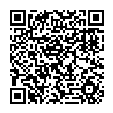 Additional information:You can consult additional and detailed information on data protection, depending on the type of processing, at the UGR at the following link::https://secretariageneral.ugr.es/pages/proteccion_datos/clausulas-informativas-sobre-proteccion-de-datos  